Средства бюджета города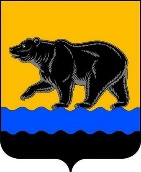 АДМИНИСТРАЦИЯ ГОРОДА НЕФТЕЮГАНСКА РАСПОРЯЖЕНИЕ19.04.2018 							№ 119-рг.НефтеюганскО внесении изменения в распоряжение администрации города Нефтеюганска от 06.04.2018 № 97-р «Об утверждении состава единой межотраслевой комиссии по осуществлению закупок для обеспечения муниципальных нужд»В соответствии с Федеральным законом от 05.04.2013 № 44-ФЗ                          «О контрактной системе в сфере закупок товаров, работ и услуг для обеспечения государственных и муниципальных нужд», Уставом города Нефтеюганска, распоряжением администрации города Нефтеюганска от 03.04.2017 № 132-р «Об утверждении Положения о единой межотраслевой комиссии по осуществлению закупок для обеспечения муниципальных нужд», с учетом представлений муниципальных заказчиков:1.Внести изменение в распоряжение администрации города Нефтеюганска от 06.04.2018 № 97-р «Об утверждении состава единой межотраслевой комиссии по осуществлению закупок для обеспечения муниципальных нужд», а именно: 1.1.Дополнить распоряжение пунктом 2 в следующей редакции:«2.По закупкам для обеспечения муниципальных нужд извещение о которых было размещено на официальном сайте www.zakupki.gov.ru до вступления в силу настоящего распоряжения определение поставщиков (подрядчиков, исполнителей) осуществляется единой межотраслевой комиссией по осуществлению закупок в составе, утвержденном распоряжением администрации города Нефтеюганска от 05.07.2017 № 255-р «Об утверждении состава единой межотраслевой комиссии по осуществлению закупок» (в редакции от 04.12.2017 № 412-р).».1.2.Пункты 2, 3 распоряжения считать соответственно пунктами 3, 4.2.Распоряжение вступает в силу со дня принятия и распространяется на правоотношения, возникшие с 06.04.2018.3.Директору департамента по делам администрации города С.И.Нечаевой разместить распоряжение на официальном сайте органов местного самоуправления города Нефтеюганска в сети Интернет.Исполняющий обязанностиглавы города Нефтеюганска 	                                                             А.В.ПастуховСогласованиепроекта распоряжения администрации города«О внесении изменения в распоряжение администрации города Нефтеюганска от 06.04.2018 № 97-р «Об утверждении состава единой межотраслевой  комиссии по осуществлению закупок для обеспечения муниципальных нужд»1.Визы:2.Проект разработан: заместителем начальника юридическо-правового управления О.Н.Матвеевой.Тел.: 23 77 73.3.Примечание (замечания):4.Рассылка:Департамент экономического развитияИАО ДДАЮПУ.Заместитель главы городаА.А.МетелевЗаместитель главы городаЕ.А.АбрамоваЗаместитель главы городаС.В.ЛагойдаДиректор департамента по делам администрацииС.И.НечаеваДиректор департамента экономического развитияС.А.ГригорьеваИсполняющий обязанности начальника юридическо- правового управленияО.Н.Матвеева